Fisher’s class is going to…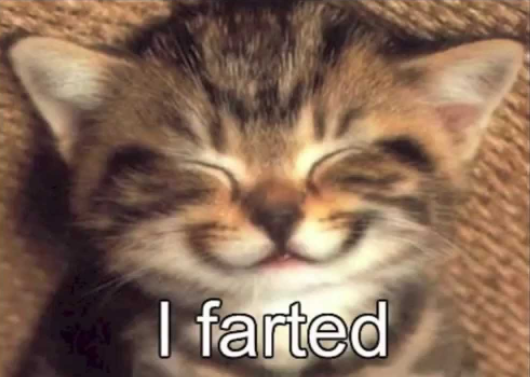 Smile & show what they know!